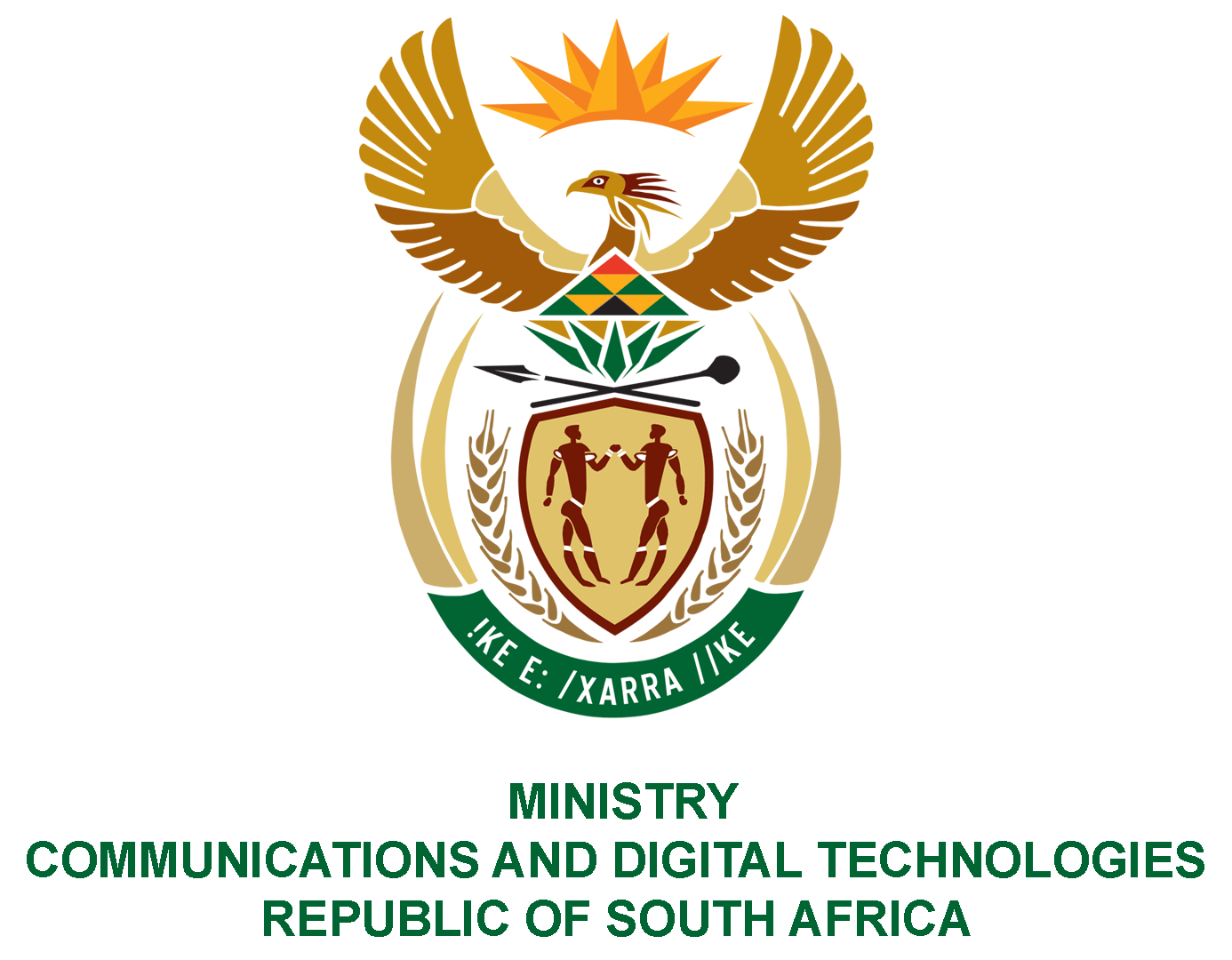 PARLIAMENT OF THE REPUBLIC OF SOUTH AFRICANATIONAL ASSEMBLYWRITTEN REPLYQUESTION NO: 2673DATE OF PUBLICATION:  6 November 2020QUESTION PAPER NO: 45DATE OF REPLY:  Ms LL van der Merwe (IFP) to ask the Minister of Communications:Whether, with regard to the urgent need to restore financial stability at the public broadcaster, as well as the abrupt departure of a former manager (name furnished) in 2013 who left the employ of the SA Broadcasting Corporation within only a 24-hour notice under a cloud of financial mismanagement, an investigation was ever conducted into the allegation that the specified former manager employed and paid approximately 31 ghost employees for a period of two years; if not, why not; if so, what are the further relevant details in this regard?			    NW3391E			REPLY:I have been advised by the SABC as follows:The SABC confirms that Mr Manamela left the employ of the SABC in 2013. He resigned with immediate effect and stated reasons for leaving as career progression.  Furthermore, the SABC confirms that no investigation was ever conducted against Mr Manamela.  The SABC has  no record of an allegation or complaint of the 31 ghost employees as stated in the question.  MS. STELLA NDABENI-ABRAHAMS, MP MINISTER OF COMMUNICATIONS AND DIGITAL TECHNOLOGIES